Mrs. Cook’s Messages  Mrs. Cook’s Messages  Mrs. Cook’s Messages  Mrs. Cook’s Messages  Mrs. Cook’s Messages  Mrs. Cook’s Messages  February 1-5, 2021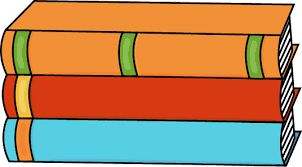 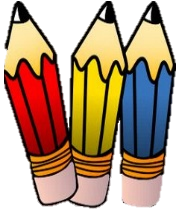 Grammar (adjectives for number, size, and shape)
and Skills Test (sequence): ThursdayVocabulary and Spelling Test (oo, u): FridayFebruary 1-5, 2021Grammar (adjectives for number, size, and shape)
and Skills Test (sequence): ThursdayVocabulary and Spelling Test (oo, u): FridayFebruary 1-5, 2021Grammar (adjectives for number, size, and shape)
and Skills Test (sequence): ThursdayVocabulary and Spelling Test (oo, u): FridayFebruary 1-5, 2021Grammar (adjectives for number, size, and shape)
and Skills Test (sequence): ThursdayVocabulary and Spelling Test (oo, u): FridayFebruary 1-5, 2021Grammar (adjectives for number, size, and shape)
and Skills Test (sequence): ThursdayVocabulary and Spelling Test (oo, u): FridayFebruary 1-5, 2021Grammar (adjectives for number, size, and shape)
and Skills Test (sequence): ThursdayVocabulary and Spelling Test (oo, u): Friday   
Thank you for those who returned the Chromebooks and chargers.  The Chromebooks will only be sent home when we have to go to virtual learning.  We will continue to use them everyday in class.  If your child didn’t return the charging cord, please do so as soon as possible. We have to charge them every night.   
Thank you for those who returned the Chromebooks and chargers.  The Chromebooks will only be sent home when we have to go to virtual learning.  We will continue to use them everyday in class.  If your child didn’t return the charging cord, please do so as soon as possible. We have to charge them every night.   
Thank you for those who returned the Chromebooks and chargers.  The Chromebooks will only be sent home when we have to go to virtual learning.  We will continue to use them everyday in class.  If your child didn’t return the charging cord, please do so as soon as possible. We have to charge them every night.   
Thank you for those who returned the Chromebooks and chargers.  The Chromebooks will only be sent home when we have to go to virtual learning.  We will continue to use them everyday in class.  If your child didn’t return the charging cord, please do so as soon as possible. We have to charge them every night.   
Thank you for those who returned the Chromebooks and chargers.  The Chromebooks will only be sent home when we have to go to virtual learning.  We will continue to use them everyday in class.  If your child didn’t return the charging cord, please do so as soon as possible. We have to charge them every night.   
Thank you for those who returned the Chromebooks and chargers.  The Chromebooks will only be sent home when we have to go to virtual learning.  We will continue to use them everyday in class.  If your child didn’t return the charging cord, please do so as soon as possible. We have to charge them every night.Story: “Life Cycle of a Pumpkin” by Ron Fridell and Patricia WalshPhonics/Fluency:vowel patternsoo, uText-Based Comprehension:sequence, important ideasGrammar: adjectives for number, size, and shape Story: “Life Cycle of a Pumpkin” by Ron Fridell and Patricia WalshPhonics/Fluency:vowel patternsoo, uText-Based Comprehension:sequence, important ideasGrammar: adjectives for number, size, and shape Selection Vocabulary Words (Students will be tested on these): bumpy –covered with high spots or lumpsroot – part of a plant that takes in water and holds the plant in placevine – a plant with a long thin stem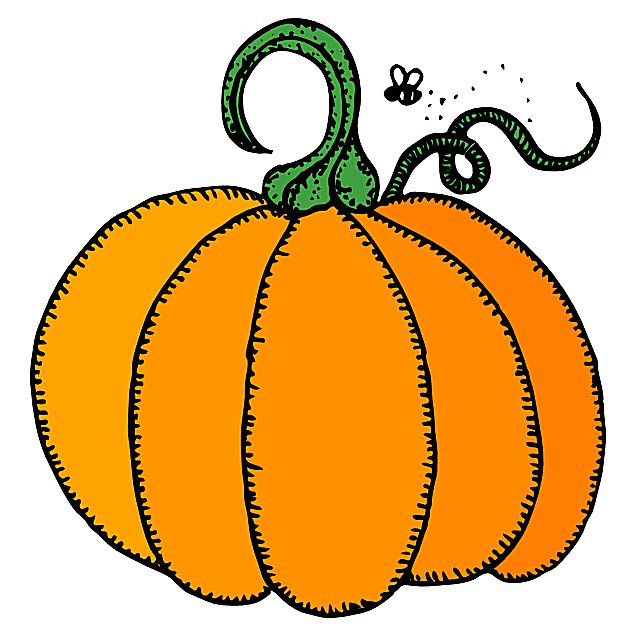 fruit – part of a plant that has seedssmooth – flat or evenharvest – to gather crops soil – top layer of Earth’s surface                                  Amazing Words                 adapt, nutrients, drought, massive, 
                    annual, blazing, ancient, sproutSelection Vocabulary Words (Students will be tested on these): bumpy –covered with high spots or lumpsroot – part of a plant that takes in water and holds the plant in placevine – a plant with a long thin stemfruit – part of a plant that has seedssmooth – flat or evenharvest – to gather crops soil – top layer of Earth’s surface                                  Amazing Words                 adapt, nutrients, drought, massive, 
                    annual, blazing, ancient, sproutSelection Vocabulary Words (Students will be tested on these): bumpy –covered with high spots or lumpsroot – part of a plant that takes in water and holds the plant in placevine – a plant with a long thin stemfruit – part of a plant that has seedssmooth – flat or evenharvest – to gather crops soil – top layer of Earth’s surface                                  Amazing Words                 adapt, nutrients, drought, massive, 
                    annual, blazing, ancient, sproutSelection Vocabulary Words (Students will be tested on these): bumpy –covered with high spots or lumpsroot – part of a plant that takes in water and holds the plant in placevine – a plant with a long thin stemfruit – part of a plant that has seedssmooth – flat or evenharvest – to gather crops soil – top layer of Earth’s surface                                  Amazing Words                 adapt, nutrients, drought, massive, 
                    annual, blazing, ancient, sprout            Math: Topic 10 
           Place Value to 1,000
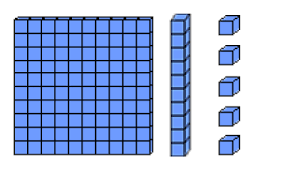 Lesson 1: Building 1,000Lesson 2: Counting Hundreds, 
               Tens, and Ones
Lesson 3: Reading and Writing Numbers to 1,000Lesson 4: Changing Numbers by Hundreds and TensLesson 5: Patterns with Numbers on Hundreds Charts            Math: Topic 10 
           Place Value to 1,000
Lesson 1: Building 1,000Lesson 2: Counting Hundreds, 
               Tens, and Ones
Lesson 3: Reading and Writing Numbers to 1,000Lesson 4: Changing Numbers by Hundreds and TensLesson 5: Patterns with Numbers on Hundreds Charts            Math: Topic 10 
           Place Value to 1,000
Lesson 1: Building 1,000Lesson 2: Counting Hundreds, 
               Tens, and Ones
Lesson 3: Reading and Writing Numbers to 1,000Lesson 4: Changing Numbers by Hundreds and TensLesson 5: Patterns with Numbers on Hundreds Charts            Math: Topic 10 
           Place Value to 1,000
Lesson 1: Building 1,000Lesson 2: Counting Hundreds, 
               Tens, and Ones
Lesson 3: Reading and Writing Numbers to 1,000Lesson 4: Changing Numbers by Hundreds and TensLesson 5: Patterns with Numbers on Hundreds Charts     Social Studies/ScienceWe will learn to identify continents, oceans,the equator,
 the 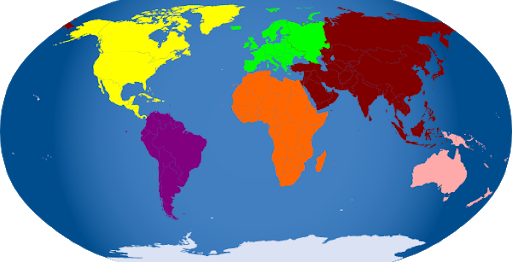 prime meridian, and North and South Poles.      Social Studies/ScienceWe will learn to identify continents, oceans,the equator,
 the prime meridian, and North and South Poles. Spelling Words:Spelling Words:Spelling Words:Spelling Words:Spelling Words:Spelling Words:cookstoodfullwoodJulyshookwoodJulyshookpushbrookbookpushbrookbookputhoodpull